Приложение 25к приказу Министра финансов Республики Казахстанот «4» июня 2015 года № 348Регламент государственной услуги«Проведение зачетов и возвратов уплаченных сумм налогов, других обязательных платежей в бюджет, пени, штрафов»1. Общие положенияГосударственная услуга «Проведение зачетов и возвратов уплаченных сумм налогов, других обязательных платежей в бюджет, пени, штрафов» (далее – государственная услуга) оказывается на основании Стандарта государственной услуги «Проведение зачетов и возвратов уплаченных сумм налогов, других обязательных платежей в бюджет, пени, штрафов», утвержденного приказом Министра финансов Республики Казахстан 
от27 апреля 2015 года № 284 «Об утверждении стандартов государственных услуг, оказываемых органами государственных доходов Республики Казахстан» (зарегистрированный в Реестре государственной регистрации нормативных правовых актов под № 11273) (далее – Стандарт), Комитетом государственных доходов Министерства финансов Республики Казахстан, территориальными органами Комитета государственных доходов Министерства финансов Республики Казахстан (далее – услугодатель). Прием документов и выдача результата оказания государственной услуги осуществляются через:канцелярию услугодателя;центры приема и обработки информации (далее – ЦПО) или веб – приложение «Кабинет налогоплательщика» (далее – КНП); некоммерческое акционерное общество «Государственная корпорация «Правительство для граждан» (далее – Государственная корпорация); веб – портал «электронного правительства»: www.egov.kz (далее – портал).Форма оказания государственной услуги:  электронная (частично автоматизированная) и (или) бумажная.Результатом оказания государственной услуги является: 1) зачет излишне уплаченной суммы налога, платы, сбора и пени в бюджет;2) зачет ошибочно уплаченной суммы налога, другого обязательного платежа в бюджет на надлежащий код бюджетной классификации и (или) в надлежащий налоговый орган;3) возврат излишне уплаченной суммы налога, платы, сбора и пени, произведенного в национальной валюте, а также ошибочно уплаченной суммы налога, другого обязательного платежа в бюджет на банковский счет налогоплательщика;4) возврат уплаченной суммы неправомерно наложенного штрафа по правонарушениям в области налогообложения, законодательства Республики Казахстан о пенсионном обеспечении, об обязательном социальном страховании вследствие его отмены или уменьшения размера на банковский счет налогоплательщика;5) письменное сообщение о не подтверждении ошибки – в случае неподтверждения налоговым органом наличия ошибок при перечислении;6) уведомление об исполнении судебного решения налогоплательщику и (или) государственному учреждению – после осуществления возврата суммы государственной пошлины услугодателем;7) мотивированный ответ об отказе в оказании государственной услуги по основаниям, предусмотренным пунктом 10 Стандарта.Форма предоставления результата оказания государственной услуги: электронная и (или) бумажная.   2. Порядок действий структурных подразделений (работников) услугодателя в процессе оказания государственной услуги Основанием для начала процедуры (действия) по оказанию государственной услуги является представление услугополучателем документов, указанных в пункте 9 Стандарта.Процедура (действия) процесса оказания государственной услуги:прием документов – 20 (двадцать) минут:работник, ответственный за прием документов в присутствии услугополучателя:сверяет данные, отраженные в налоговом заявлении, с документом, удостоверяющим личность (при представлении интересов физического лица проверяет наличие нотариально заверенной доверенности, в которой должен быть указан конкретный перечень полномочий уполномоченного представителя услугополучателя или при предъявлении доверенности на представление интересов юридического лица проверяет наличие подписи руководителя и печати юридического лица) – 2 (две) минуты; проверяет полноту представленных документов – 3 (три) минуты; проверяет данные, указанные в налоговом заявлении налогоплательщика, со сведениями, имеющимися в регистрационных данных информационной системы «Интегрированная налоговая информационная система» (далее – ИС ИНИС) – 5 (пять) минут;регистрирует, вводит налоговое заявление в ИС СОНО – 5 (пять) минут;указывает на втором экземпляре налогового заявления входящий номер документа, выданный ИС СОНО, свою фамилию, инициалы и расписывается в нем – 3 (три) минуты;выдает услугополучателю талон о получении налогового заявления (далее – талон) согласно приложению 1 к настоящему Регламенту государственной услуги – 2 (две) минуты;передает входные документы работнику, ответственному за обработку документов – 10 минут;работник, ответственный за обработку документов, обрабатывает документы:по зачету излишне уплаченной суммы налога, платы, сбора и пени –         в течение 10 (десяти) рабочих дней;по зачету, возврату ошибочно уплаченной суммы налога, другого обязательного платежа в бюджет – в течение 10 (десяти) рабочих дней; по возврату излишне уплаченной суммы налога, платы, сбора и пени –   в течение 15 (пятнадцати) рабочих дней;по возврату уплаченной суммы неправомерно наложенного штрафа по правонарушениям в области налогообложения, законодательства Республики Казахстан о пенсионном обеспечении, об обязательном социальном страховании вследствие его отмены или уменьшения размера – в течение 15 (пятнадцати) рабочих дней;3. Порядок взаимодействия структурных подразделений (работников) услугодателя в процессе оказания государственной услуги6.В процессе оказания государственной услуги участвуют работники услугодателя.Работник, ответственный за приемдокументов, принимает, проверяет, регистрирует и вводит документы, представленные услугополучателем.Работник, ответственный за прием документов, передает документы работнику, ответственному за обработку документов, в порядке, указанном в пункте 6 настоящего Регламента государственной услуги. Работник ответственный за обработку, обрабатывает входные документы в ИС ИНИС:по зачету излишне уплаченной суммы налога, платы, сбора и пени –         10 (десять) рабочих дней;по зачету, возврату ошибочно уплаченной суммы налога, другого обязательного платежа в бюджет – 10 (десять) рабочих дней; по возврату излишне уплаченной суммы налога, платы, сбора и пени –   15 (пятнадцать) рабочих дней;по возврату уплаченной суммы неправомерно наложенного штрафа по правонарушениям в области налогообложения, законодательства Республики Казахстан о пенсионном обеспечении, об обязательном социальном страховании вследствие его отмены или уменьшения размера – 15 (пятнадцать) рабочих дней;распечатывает и передает выходной документ  на заверение руководству услугодателя – 15 (пятнадцать) минут.Руководство услугодателя подписывает выходные документы, заверяет печатью – 3 (три) часа.Работник, ответственный за обработку документов, передает подготовленные документы в органы казначейства – 1(один) час. 4. Порядок взаимодействия с Государственной корпорацией и (или) иными услугодателями, а также порядок использования информационных систем в процессе оказания государственной услуги12. Диаграмма функционального взаимодействия при оказании государственной услуги через КНП, отражающая порядок обращения и последовательности процедур (действий) услугодателя и услугополучателя, приведена в приложении 2 к настоящему Регламенту государственной услуги:услугополучатель осуществляет регистрацию в КНП с помощью своего регистрационного свидетельства электронной цифровой подписи (далее – ЭЦП);процесс 1–авторизация услугополучателя с помощью регистрационного свидетельства ЭЦП в КНП для получения государственной услуги;условие 1 – проверка в КНП подлинности данных о зарегистрированном услугополучателе через логин (индивидуальный идентификационный номер/бизнес идентификационный номер (далее –ИИН/БИН)) и пароль, также сведении о услугополучателе;процесс 2 – формирование КНП сообщения об отказе в авторизации в связи с имеющимися нарушениями в данных услугополучателя;процесс 3 – выбор услугополучателем государственной услуги, указанной в настоящем Регламенте государственной услуги;условие 2 – проверка регистрационных данных услугополучателя;процесс 4 – формирование сообщения об отказе в запрашиваемой государственной услуге в связи с не подтверждением данных услугополучателя;процесс 5 – выбор услугополучателем регистрационного свидетельства ЭЦП для удостоверения, подписания запроса;условие 3 – проверка в КНП срока действия регистрационного свидетельства ЭЦП и отсутствия в списке отозванных (аннулированных) регистрационных свидетельств, а также соответствия идентификационных данных (между ИИН/БИН указанным в запросе и ИИН/БИН указанным в регистрационном свидетельстве ЭЦП);процесс 6 – формирование сообщения об отказе в запрашиваемой государственной услуге в связи с не подтверждением подлинности ЭЦП услугополучателя;процесс 7 – удостоверение запроса для оказания государственной услуги посредством ЭЦП услугополучателя;процесс 8 – вывод на экран формы запроса для оказания государственной услуги и заполнение услугополучателем формы (ввод данных) с учетом ее структуры и форматных требований;процесс 9 – регистрация электронного документа в КНП; процесс 10 – направление запроса (заявления) в ИНИС;условие 4 – проверка (обработка) запроса услугодателем;процесс 11 – формирование сообщения об отказе в запрашиваемой государственной услуге в связи с имеющимися нарушениями;процесс 12 – передача информации о проведении зачетов и возвратов уплаченных сумм налогов, других обязательных платежей в бюджет, пени, штрафов с ИНИС в КНП;процесс 13 – получение услугополучателем на ПЭП и на КНП результата государственной услуги сформированного в ИНИС. Электронный документ формируется с использованием ЭЦП уполномоченного лица услугодателя.13. Справочники бизнес – процессов оказания государственной услуги «Проведение зачетов и возвратов уплаченных сумм налогов, других обязательных платежей в бюджет, пени, штрафов» приведены в приложениях  3 и 4 к настоящему Регламенту государственной услуги.Приложение 1к Регламенту государственной услуги «Проведение зачетов и возвратов уплаченных сумм налогов, других обязательных платежей в бюджет, пени, штрафов» формаТалон о получении налогового заявленияУправление государственных доходов по _______________ Департаментагосударственных доходов по ______________ области (городу)  Комитета государственных доходов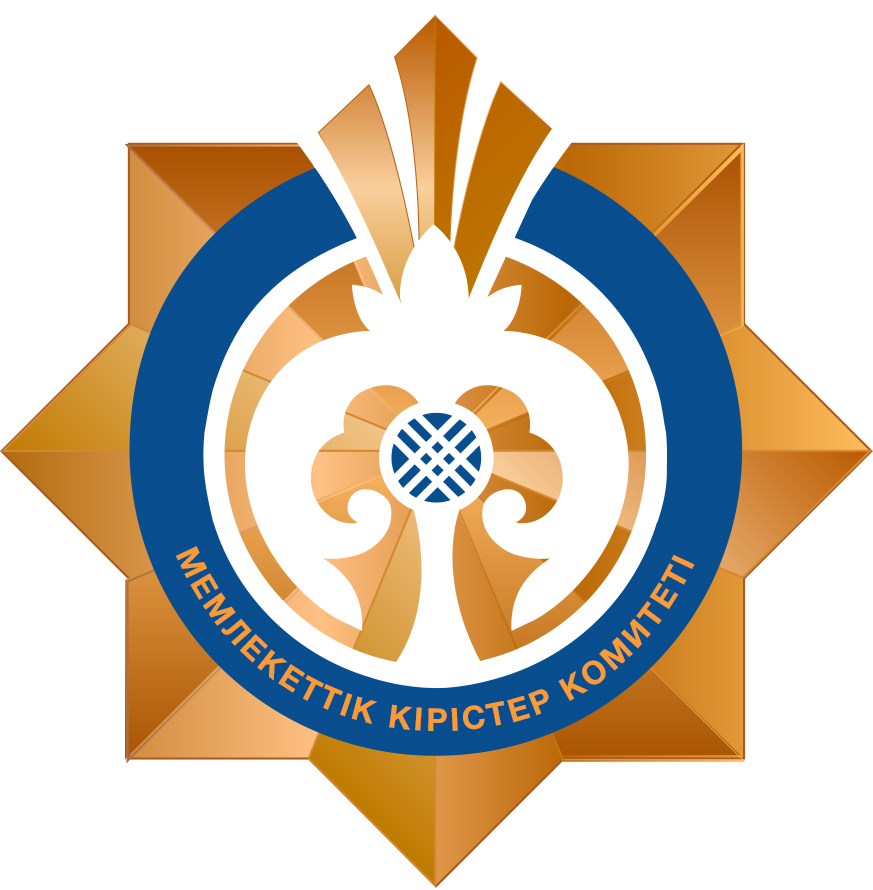 Министерства финансов Республики КазахстанНаименование и ИИН/БИН налогоплательщика: ______________________________________________________________________________________________________________Наименование входного документа:_________________________________________________________________________________________________________________________Дата принятия входного документа: _____________________________________________Регистрационный номер: ______________________________________________________Наименование выходного документа: _______________________________________________________________________________________________________________________Срок подготовки выходного документа согласно налоговому законодательству:_____________________________________________________________Номер «окна» для выдачи выходного документа: __________________________________Ф.И.О. и должность работника органа государственных доходов, принявшего входной документ:__________________________________________  _________________________                                                                                                                                        (подпись)Приложение 2к Регламенту государственной услуги«Проведение зачетов и возвратов уплаченных сумм налогов, других обязательных платежей в бюджет, пени, штрафов»Диаграмма функционального взаимодействия при оказании государственной услуги через КНПУсловные обозначения:Приложение 3к Регламенту государственной услуги «Проведение зачетов и возвратов уплаченных сумм налогов, других обязательных платежей в бюджет, пени, штрафов» Справочник бизнес-процессов оказания государственной услуги«Проведение зачетов и возвратов уплаченных сумм налогов, других обязательных платежей в бюджет, пени, штрафов»*СФЕ	- структурно-функциональная единица: взаимодействие структурных подразделений (работников) услугодателя, Государственной корпорации, веб-портала «электронного правительства»;	- начало или завершение оказания государственной услуги;- наименование процедуры (действия) услугополучателя и (или) СФЕ;	- вариант выбора;- переход к следующей процедуре (действию).Приложение 4к Регламенту государственной услуги «Проведение зачетов и возвратов уплаченных сумм налогов, других обязательных платежей в бюджет, пени, штрафов» Справочник бизнес-процессов оказания государственной услуги«Проведение зачетов и возвратов уплаченных сумм налогов, других обязательных платежей в бюджет, пени, штрафов» через КНП*СФЕ	- структурно-функциональная единица: взаимодействие структурных подразделений (работников) услугодателя, Государственная корпорация, веб-портала «электронного правительства»;	- начало или завершение оказания государственной услуги;- наименование процедуры (действия) услугополучателя и (или) СФЕ;	- вариант выбора;- переход к следующей процедуре (действию).